SPARTA HIGH SCHOOLHome of the SpartansMay 12, 2017CURRICULUM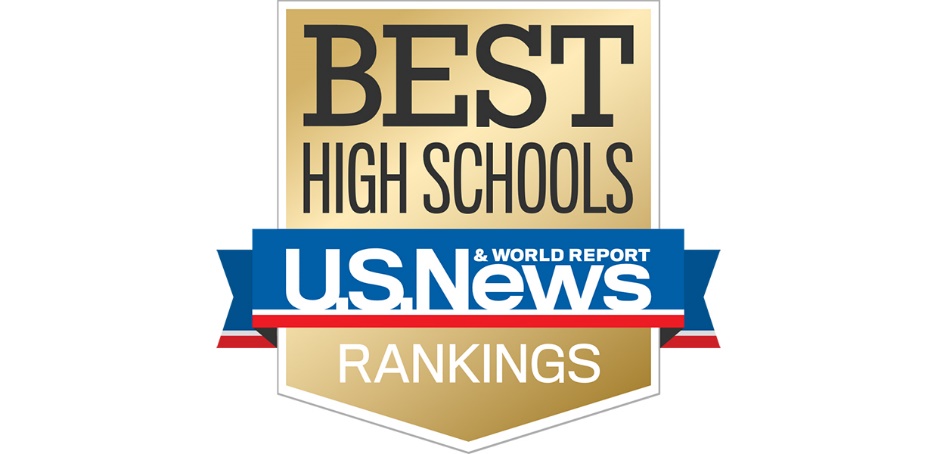 Sparta High School earned a silver medal from the US News and World Report, in its 2017 rankings of the “Best High Schools” in Michigan, and the nation.  Based on levels of college-readiness, students enrolled in Advanced Placement courses, students’ performance on Advanced Placement exams, math proficiency, and English proficiency, SHS ranks in the Top 8% in Michigan, and in the top 12% in the nation.  For more information, CLICK HERE!CULTURE Retiree:   Mrs.  Cnossen 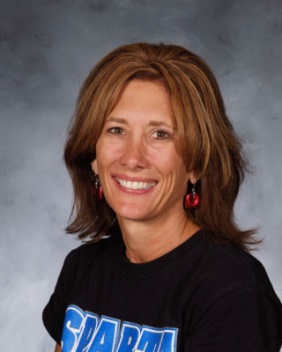 Place of birth:  Sparta High School:  Sparta High SchoolYears of Service to Sparta Area Schools:  25 yearsPosition(s):  High school resource room teacher, class advisor, track and tennis coach.Spouse:  MikeChildren:  Colton lives in Newaygo and recently graduated with a MSW.  Kate is living in Portland, Oregon and works as a Speech Pathologist.  Mikayla is working as a Medical Assistant in Grand Rapids.Grand Children:  NoneWhat you like to do away from work:  Hang out with friends, yoga, tennis and reading.Retirement Plans:  Hang out with friends, yoga, tennis and reading.Spartans Shine:Senior Marissa Noorman has been involved in over 7 missionary trips during her high school career.  Marissa plans to attend Ferris State University to study Pharmacy.COMMUNICATIONSenior Bash 2018 Needs Volunteers:  Attention parents of Juniors/Class of 2018.  Your senior bash committee needs your help.  Immediately following our Commencement Ceremony on June 1st,  volunteers are needed to help organize the graduates on to busses.  If you are willing to help, please meet in Sparta High School’s cafeteria at 8:00 pm on June 1.  Thank you.  (All volunteers must complete a volunteer form.)May 19th 2017 (Repeat):  During this half-day for students, each graduating class will be organized into its own activities.  Those activities are outlined below:	Seniors:  Graduation Practice, Guest Speaker, and Senior Exit Survey.  Meet in the auditorium at 7:30 am.  Once these activities are completed, Seniors will be excused from school.  (KCTC students that are required to attend KCTC will be excused from SHS activities.)	Juniors:  College Visits.  Students are expected to spend the morning visiting a college of their choice.  Sparta High School will be sending busses to Davenport University for a tour. Juniors that sign up for that experience will leave school at 7:30 am and return at 10:45 am.  Students that choose to visit another college must complete a college visitation sheet and turn the completed sheet into Mrs. Pfeffer.  (KCTC students that are required to attend KCTC will be excused from college visits)	Sophomores:  Junior Achievement’s Reverse Job Shadow.  Members from the business community will visit SHS and educated students on Career Readiness.  Students are expected to be in attendance from SHS from 7:30 am – 10:40 am.	Freshmen:  Life Unplugged!  Students will experience a process of having real-life variables (salary, mortgage payment, insurance, children, etc) being applied to them, and they will have to make adult/real-life decisions of lifestyle and discretionary spending.  Students are expected to be in attendance from SHS from 7:30 am – 10:40 am.  Kent Innovation High School Students:  Transportation will be provided to from KIH.  Students can opt to remain at SHS.  If students choose to attend KIH,  they will have to arrange for afternoon transportation from Sparta High School to home.1st, 2nd, and 3rd Session KCTC Students:  Transportation will be provided to and from all session of KCTC.  3rd Session students will have to arrange for afternoon transportation from Sparta High School to home.Upcoming Calendar Events:Friday, May 19:  Half day for students, professional development for staffTuesday, May 23:  Senior Awards Night @ 7:00 pm in the AuditoriumFriday, May 26:  Last day for seniors.Wednesday, May 31:  Senior Check-Out and Commencement PracticeThursday, June 1:  Commencement @ 7:00 pm in the GymnasiumThursday, June 8:  Half day for students, professional development for staffFriday, June 9: Half day for students, last day of school